Project ReACTData Analysis Worksheet & Action Planning Tool: School TeamsInstructions: This form can be used in conjunction with the disproportionality data guidebook (Using Discipline Data within SWPBIS to Identify and Address Disproportionality: A Guide for School Teams, at http://www.pbis.org/school/equity-pbis) for school teams to assess, address, and monitor discipline disproportionality (as well as other forms of disproportionality, such as in achievement). School: ________________________________	Date: ______________________________Steps in the equity problem-solving process:	1. 	Problem Identification: Is there a problem?2. 	Problem Analysis: Why is it happening?3.  	Plan Implementation: What should be done?4. 	Plan Evaluation: Is the plan working?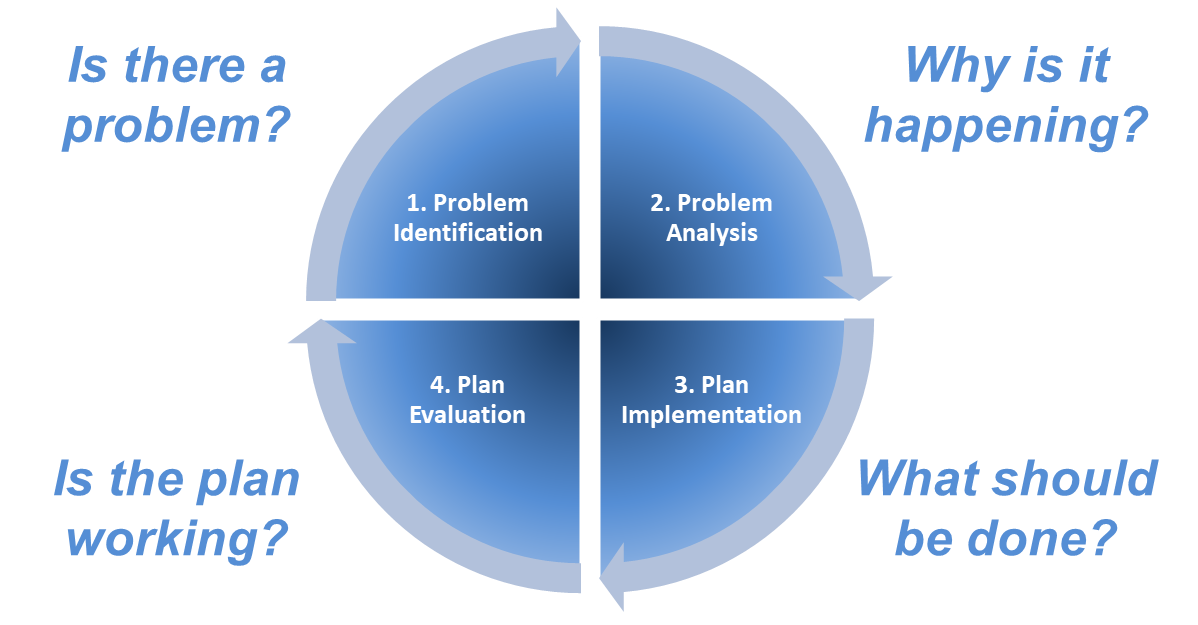 STEP 1. PROBLEM IDENTIFICATION: Is there a problem?1. Select and Calculate Key Discipline OutcomesRecommended discipline metrics: ODR risk index (i.e., % of students w/ODR; absolute)ODR risk ratio (relative)ODR rates per subgroup (absolute)Outcome 1: Office Discipline Referral (ODR) Risk Index                                       Outcome 2: Office Discipline Referral (ODR) Risk RatioOutcome 3: Office Discipline Referral (ODR) Rates per SubgroupReference Group for relative metrics (usually All Other students): All Other Students	Note: if your school is over 90% the same race/ethnicity, use state averagesCalculating ODR risk indices and ratios (note: automatically calculated in SWIS Ethnicity Report):Log in to www.swis.orgClick on “View Reports” and “Ethnicity Report.” The first two charts include the risk index and risk ratio (default comparison: All Others).Scroll down to the second (Referral Risk Ratio) chart.Click the “Data Table” tab to get the numbers for the ODR risk index and risk ratio columns.Add the numbers in the columns below.In 2018-19, which group had the highest ODR risk ratio? Group: _________________________________________		ODR Risk Ratio: __________InterpretationIn 2018-19, students who were _________________ were ____________ times more likely than 							(group)			         (risk ratio)other students to receive at least one ODR.How does this line up with what you predicted?______________________________________________________________________________________________________________________________________________________________Calculating ODR rates per subgroup:Log in to www.swis.orgClick on “Drill Down.”Click on “Generate” to start.On the right side, click on “Graph Type” and select “Ethnicity - Rates” from the menu.Just below the Graph Type, click the “Show Values on the Graph” checkbox.Add the numbers in the ODRs per Student column.OPTIONAL: Complete the calculations to get ODRs/100 students/school day.2. Compare to and Set GoalsSet goals for each of the metrics. Common options include: National median (e.g., 25th %ile of 2011-12 SWIS Black/White Risk Ratio = 1.38)Federal criteria (e.g., EEOC 4/5ths rule is a Risk Ratio no more than 1.25)National median ODR rates (2017-18 elementary ODRs/100 students/school day = .20)STEP 2. PROBLEM ANALYSIS: Why is it happening?1.  Identify Vulnerable Decision Points for Disproportionate DisciplineIs there more or less disproportionality depending on the situation?National ODR Data: Common VDP situations for Black-White ODRs include:	Your School Data: What are common VDP situations for ODRs? Use your school’s drill down data to find the most common situations for ODRs, first for the group of concern (left), then for all other students (right).Provide the Vulnerable Decision Points: ODRs are most commonly issued to _____________ students for ______________________ 						(group of concern)				         (behavior) in _______________________ during _____________________ in ____________________ .		(location)					(time of day)				(grade level)ODRs are most commonly issued to     ALL OTHER    students for ______________________ 											(behavior)in _______________________ during _____________________ in ____________________ .		(location)					(time of day)				(grade level)Where do you see differences?______________________________________________________________________________________________________________________________________________________2.  Assess School-wide PBIS SystemsDo teachers, administrators, staff, and students have a clear understanding of behavior expectations? Are students who engage in the expected behaviors regularly positively acknowledged?Fidelity of Implementation (if applicable) Use a research-validated measure to assess the quality of implementation. Common measures:List the most recent fidelity assessment here.					Measure: ___________________________	Date: ____________	Score: __________From this assessment, provide the overall level of quality of implementation of the following components of effective behavior systems:Expectations for student behavior and routines in classrooms are:Clearly defined (TFI 1.3, 1.8)Positively stated (TFI 1.3, 1.8)Taught and practiced (TFI 1.4)Consistent with student, family, and community culture (TFI 1.11)Students engaging in expected behaviors are:Regularly acknowledged (TFI 1.9)Acknowledged in ways meaningful to them (TFI 1.11)Could any gaps in fidelity of implementation of these critical features be related to patterns of disproportionality?_____________________________________________________________________________________________________________________________________________________________________________________________________________________________________________Add these critical features to the action plan.3.  Assess School Climate Survey DataIs disproportionality related to perceived safety, support, or positivity? Student School Climate Survey ResultsWhat are two positive areas?______________________________________________________________________________________________________________________________________________What is an area for growth?_______________________________________________________________________Parent School Climate Survey ResultsWhat are two positive areas?______________________________________________________________________________________________________________________________________________What is an area for growth?_______________________________________________________________________STEP 3. PLAN IMPLEMENTATION: What should be done?1. Solution DevelopmentCopy your precise problem statement for your Group of Concern here for reference:ODRs are most commonly issued to _____________ students in ______________________ 						(group of concern)				(grade level)for _______________________ in _____________________ during ________________________ .		(behavior)					(location)					(time of day)Identify strategies to implement based on your precise problem statement:2. Create a Detailed Action PlanTake the strategies that have been identified and design a plan for implementation that includes specifics on WHAT, WHO, WHEN, and WHETHER IT WAS DONE.STEP 4. PLAN EVALUATION: Is the plan working?1. Identify the Time Periods for EvaluationWe recommend that teams assess plan implementation monthly and disproportionality outcomes quarterly.Time Periods for Implementation Evaluation: _________________Time Periods for Outcomes Evaluation: _________________2. Assess Implementation Progress (from Step 3: PLAN IMPLEMENTATION)Review implementation tasks completed since the last evaluation period and quality of implementation. Troubleshoot any barriers faced.Number of Tasks Scheduled: ______________	Number of Tasks Completed: ______________	Percent of Tasks Completed: ______________	3. Calculate Outcome Metrics and Compare to Goals (from Step 1: PROBLEM IDENTIFICATION) Calculate and share all outcome metrics since the last evaluation period.4. Share Results with Relevant Stakeholders Share results with important groups, such as the whole school staff, families, community groups, anddistrict administrators.ODR risk index/ODR risk index for comparison group (e.g., All Other)=ODR risk ratioAmerican Indian/Alaska Native/=Asian/=Black/African American/=Latino/a/=Pacific Islander/=White/=Multiracial/=ODRs per studentx100=ODRs/100 students/School Days =ODRs/100 students/dayAmerican Indian/Alaska Nativex100=/=Asianx100=/=Black/African Americanx100=/=Latino/ax100=/=Pacific Islanderx100=/=Whitex100=/=Multiracialx100=/=Metric2018-19 StatusUltimate Goal2019-20 GoalODR Risk Ratio for GroupODR Rates for GroupBehavior:Location:Time of Day:Day of Week:Grade Level:For GroupAll OthersBehavior:Behavior:Location:Location:Time of Day:Time of Day:Day of Week:Day of Week:Grade Level:Grade Level:MeasureCriterion for Adequate ImplementationSchoolwide Benchmarks of Quality (BoQ)70%SWPBIS Tiered Fidelity Inventory (TFI)70%Solution ComponentsPossible action stepsPreventionTeachingRecognitionExtinctionCorrective ConsequenceData CollectionActivityWho is ResponsibleTarget Start DateTarget Completion DateHow will we know if it’s working?MetricGoal Previous Period Current Period